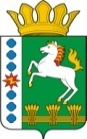 КОНТРОЛЬНО-СЧЕТНЫЙ ОРГАН ШАРЫПОВСКОГО РАЙОНАКрасноярского краяЗаключениена проект Постановления администрации Березовского сельсовета «О внесении изменений в Постановление администрации Березовского сельсовета от 30.10.2013 № 43 «Об утверждении муниципальной программы Березовского сельсовета «Муниципальное управление» (в ред. от 30.11.2017 № 68, от 21.03.2018 № 21) 11 апреля 2018 г. 						                    		№ 56Настоящее экспертное заключение подготовлено Контрольно – счетным органом Шарыповского района на основании ст. 157 Бюджетного  кодекса Российской Федерации, ст. 9 Федерального закона от 07.02.2011 № 6-ФЗ «Об общих принципах организации и деятельности контрольно – счетных органов субъектов Российской Федерации и муниципальных образований», ст. 5 Решения Шарыповского районного Совета депутатов от 20.09.2012 № 31/289р «О внесении изменений и дополнений в Решение Шарыповского районного Совета депутатов от 21.06.2012 № 28/272р «О создании Контрольно – счетного органа Шарыповского района» (в ред. от 20.03.2014 № 46/536р, от 25.09.2014 № 51/573р, от 26.02.2015 № 56/671р), пунктом 1.2.3 Соглашения от 15.01.2015 «О передаче Контрольно-счетному органу Шарыповского района полномочий Контрольно-счетного органа Березовского сельсовета по осуществлению внешнего муниципального финансового контроля» и в соответствии со стандартом организации деятельности Контрольно-счетного органа Шарыповского района СОД 2 «Организация, проведение и оформление результатов финансово-экономической экспертизы проектов Решений Шарыповского районного Совета депутатов и нормативно-правовых актов по бюджетно-финансовым вопросам и вопросам использования муниципального имущества и проектов муниципальных программ» утвержденного приказом Контрольно-счетного органа Шарыповского района от 16.12.2013 № 29.Представленный на экспертизу проект Постановления администрации Березовского сельсовета «О внесении изменений в Постановление администрации Березовского сельсовета от 30.10.2013 № 43 «Об утверждении муниципальной программы Березовского сельсовета «Муниципальное управление» (в ред. от 30.11.2017 № 68, от 21.03.2018 № 21) направлен в Контрольно – счетный орган Шарыповского района 10 апреля 2018 года, разработчиком данного проекта Постановления является администрация Березовского сельсовета Шарыповского района. Основанием для разработки муниципальной программы являются:- статья 179 Бюджетного кодекса Российской Федерации;- Постановление администрации Березовского сельсовета от 30.07.2013 № 28/2 «Об утверждении Порядка принятия решений о разработке  муниципальных программ Березовского сельсовета, их формировании и реализации»;- распоряжение администрации Березовского сельсовета от 01.08.2013  № 45-р «Об утверждении перечня муниципальных программ Березовского  сельсовета».Ответственный исполнитель муниципальной программы администрация Березовского сельсовета.Соисполнители муниципальной программы отсутствуют.Подпрограммами муниципальной программы являются:«Управление муниципальным имуществом и  земельными ресурсами».«Управление муниципальными финансами».«Обеспечения документами территориального планирования».«Повышение энергетической эффективности и сокращение энергетических издержек в бюджетном секторе».«Обеспечение реализации муниципальной программы».Мероприятие проведено 10-11 апреля 2018 года.В ходе подготовки заключения Контрольно – счетным органом Шарыповского района были проанализированы следующие материалы:- проект Постановления администрации Березовского сельсовета «О внесении изменений в постановление администрации Березовского сельсовета от 30.10.2013 № 43 «Об утверждении муниципальной программы Березовского сельсовета «Муниципальное управление» (в ред. от 30.11.2017 № 68, от 21.03.2018 № 21);- паспорт муниципальной программы Березовского сельсовета «Муниципальное управление».Рассмотрев представленные материалы к проекту Постановления муниципальной программы «Муниципальное управление» установлено следующее:В соответствии с проектом паспорта Программы происходит изменение по строке (пункту) «Информация по ресурсному обеспечению программы, в том числе в разбивке по источникам финансирования по годам реализации программы, после внесения изменений строка  будет читаться:Бюджетные ассигнования по муниципальной программе на 2018 год и плановый период 2019-2020 годов остаются без изменения.По подпрограмме «Обеспечение реализации муниципальной программы» происходит перераспределение бюджетных ассигнований в сумме 0,19 тыс.руб. по целевой статье «Руководство и управление в сфере установленных функций и полномочий органов местного самоуправления» с вида расходов  244 «Прочая закупка товаров, работ и услуг для обеспечения государственных нужд» на вид расходов  853 «Уплата иных платежей» в связи с необходимостью выплаты денежной компенсации работнику, предусмотренной статьёй 236 «Материальная ответственность работодателя за задержку выплаты заработной платы и других выплат, причитающихся работнику» Трудового кодекса Российской Федерации.На основании выше изложенного Контрольно – счетный орган Шарыповского района предлагает утвердить проект Постановления администрации Березовского сельсовета «О внесении изменений в постановление администрации Березовского сельсовета от 30.10.2013 № 43 «Об утверждении муниципальной программы Березовского сельсовета «Муниципальное управление» (в ред. от 30.11.2017 № 68, от 21.03.2018 № 21).Председатель Контрольно – счетного органа						Г.В. СавчукАудитор Контрольно – счетного органа 						И.В. ШмидтРесурсное обеспечение муниципальной  программы Предыдущая редакция Постановление Предлагаемая редакция программы (проект Постановления)Ресурсное обеспечение муниципальной  программы Общий объем бюджетных ассигнований на реализацию муниципальной программы составляет 13 935,29 тыс. руб., в том числе за счет средств:Общий объем бюджетных ассигнований на реализацию муниципальной программы составляет 13 935,29 тыс. руб., в том числе за счет средств:Ресурсное обеспечение муниципальной  программы из федерального бюджета  897,40 тыс. руб. из них:из федерального бюджета  897,40 тыс. руб. из них:Ресурсное обеспечение муниципальной  программы 2018 год -  292,80 тыс.руб.;2019 год – 296,30 тыс.руб.;2020 год – 308,30 тыс.руб.2018 год -  292,80 тыс.руб.;2019 год – 296,30 тыс.руб.;2020 год – 308,30 тыс.руб.Ресурсное обеспечение муниципальной  программы из краевого бюджета 120,11 тыс. руб.,  из них:из краевого бюджета 120,11 тыс. руб.,  из них:Ресурсное обеспечение муниципальной  программы 2018 год – 105,31 тыс.руб.;2019 год – 7,40 тыс.руб.;2020 год – 7,40 тыс.руб.2018 год – 105,31 тыс.руб.;2019 год – 7,40 тыс.руб.;2020 год – 7,40 тыс.руб.Ресурсное обеспечение муниципальной  программы из бюджета поселения   12 927,78 тыс. руб. из них:из бюджета поселения   12 927,78 тыс. руб. из них:Ресурсное обеспечение муниципальной  программы 2018 год – 4 509,32 тыс.руб.;2019 год – 4 294,23 тыс.руб.;2020 год – 4 124,23 тыс.руб.2018 год – 4 509,32 тыс.руб.;2019 год – 4 294,23 тыс.руб.;2020 год – 4 124,23 тыс.руб.